Short CV (06/2015)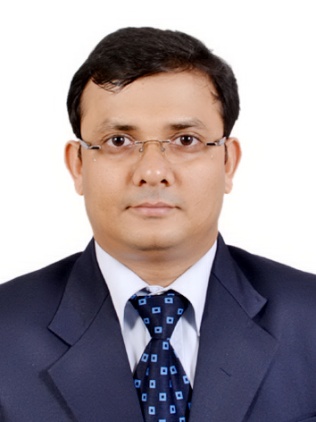 Dr. Sujit Kumar Ghosh Associate Professor, ChemistryIISER Pune, Pashan, Pune- 411008, IndiaPhone: +91 20 2590 8076E-mail: sghosh@iiserpune.ac.in/            sghoshchem@gmail.comAcademic and Professional Backgrounds:2015 – Associate Professor2009 – 2015: Assistant Professor, IISER Pune, India2006- 2009; JSPS and CREST Postdoctoral Research Fellow, Kyoto University, Japan. (Host: Prof. Susumu Kitagawa)Ph. D. in Chemistry, 2006, Indian Institute of Technology (IIT) Kanpur, India.Thesis supervisor: Prof. Parimal K. BharadwajM. Sc. 2001, Banaras Hindu University (BHU), Varanasi, India.B. Sc. 1999, Burdwan University, W.B., India.Awards/Fellowships/Honors:2015 - Editorial Board Member, Scientific Reports, a journal of NPG.2015: IUPAC Travel Award: Busan, Korea, IUPAC-2015.2014: New Talent: Asia-Pacific by Dalton Transactions (RSC).2013: INSA Young Scientist Award.2013: Alkyl Amines-ICT Foundation Day Young Scientist Award.2012: NASI-Young Scientist Platinum Jubilee Award.2012-15: Young Associate of the Indian Academy of Sciences.2011: DAE Research award for Young Scientists.2009: Newton International Fellowship (UK), (Offer declined).2007-09: JSPS Post Doctoral Research Fellowship (Japan).2006 - 07: CREST Post Doctoral Research Fellowship (Japan).2001 - 06: Junior and Senior Research Fellowship by CSIR, India.Major Research Areas:#  Materials based on Metal-organic frameworks (MOFs)/Porous coordination polymers (PCPs).#  Materials for chemical industry, energy and environmental applicationsPublications:Citation Data (as of 01/06/2015)  Sum of the Times Cited: > 2700Average Citations per Article: ~45h-index: 26Number of Articles with citations > 200 (01), > 150 (03), > 100(12), > 50(18).Selected publications:Chem. Eur. J. 2015, 21, 0000.Chem. Eur. J. 2015, 21, 7071-7076.Chem. Eur. J. 2015, 21, 965 – 969.Chem. Commun. 2015, 51, 6111-6114Chem. Eur. J. 2014, 20, 15303-15308.Chem. Eur. J. 2014, 20, 12399 – 12404.Angew. Chem. Int. Ed. 2014, 53, 0000.Chem. Commun. 2014, 50, 8915-8918.Angew. Chem. Int. Ed. 2013, 52, 2881-2885. Chem. Eur. J. 2013, 19, 11178 – 11183.Angew. Chem. Int. Ed. 2013, 52, 998-1002.Angew. Chem. Int. Ed. 2008, 47, 8843-8847. Angew. Chem. Int. Ed. 2008, 47, 3403-3406.Angew. Chem. Int. Ed. 2007, 46, 7965-7968.Angew. Chem. Int. Ed. 2004, 43, 3577-3580. 